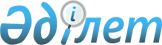 О внесении изменений в решение Актогайского районного маслихата от 30 декабря 2019 года № 284/60 "О бюджете сельских округов Актогайского района на 2020 - 2022 годы"Решение Актогайского районного маслихата Павлодарской области от 19 августа 2020 года № 317/66. Зарегистрировано Департаментом юстиции Павлодарской области 25 августа 2020 года № 6923
      В соответствии с пунктом 4 статьи 106 Бюджетного кодекса Республики Казахстан от 4 декабря 2008 года, подпунктом 1) пункта 1 статьи 6 Закона Республики Казахстан от 23 января 2001 года "О местном государственном управлении и самоуправлении в Республике Казахстан", Актогайский районный маслихат РЕШИЛ:
      1. Внести в решение Актогайского районного маслихата от 30 декабря 2019 года № 284/60 "О бюджете сельских округов Актогайского района на 2020-2022 годы" (зарегистрированное в Реестре государственной регистрации нормативных правовых актов за № 6701, опубликованное 13 января 2020 года в Эталонном контрольном банке нормативных правовых актов Республики Казахстан в электронном виде) следующие изменения:
      1) пункт 1 указанного решения изложить в следующей редакции:
      "1. Утвердить бюджет Актогайского сельского округа на 2020-2022 годы согласно приложениям 1, 2 и 3 соответственно, в том числе на 2020 год в следующих объемах:
      1) доходы – 467045 тысяч тенге, в том числе:
      налоговые поступления - 10003 тысяч тенге;
      неналоговые поступления - 1341 тысяч тенге;
      поступления от продажи основного капитала - 200 тысяч тенге;
      поступления трансфертов - 455501 тысяч тенге;
      2) затраты – 469509 тысяч тенге;
      3) чистое бюджетное кредитование – равно нулю;
      4) сальдо по операциям с финансовыми активами - равно нулю;
      5) дефицит (профицит) бюджета - - 2464 тысяч тенге;
      6) финансирование дефицита (использование профицита) бюджета - 2464 тысяч тенге";
      2) пункт 2 указанного решения изложить в следующей редакции:
      "2. Утвердить бюджет сельского округа Ақжол на 2020-2022 годы согласно приложениям 4, 5 и 6 соответственно, в том числе на 2020 год в следующих объемах:
      1) доходы – 43542 тысяч тенге, в том числе:
      налоговые поступления - 1375 тысяч тенге;
      неналоговые поступления - 756 тысяч тенге;
      поступления трансфертов - 41411 тысяч тенге;
      2) затраты – 43542 тысяч тенге;
      3) чистое бюджетное кредитование – равно нулю;
      4) сальдо по операциям с финансовыми активами - равно нулю;
      5) дефицит (профицит) бюджета - равно нулю;
      6) финансирование дефицита (использование профицита) бюджета - равно нулю";
      3) пункт 3 указанного решения изложить в следующей редакции:
      "3. Утвердить бюджет Жалаулинского сельского округа на 2020-2022 годы согласно приложениям 7, 8 и 9 соответственно, в том числе на 2020 год в следующих объемах:
      1) доходы – 40969 тысяча тенге, в том числе:
      налоговые поступления - 371 тысяч тенге;
      неналоговые поступления - 1012 тысяч тенге;
      поступления трансфертов – 39586 тысяч тенге;
      2) затраты - 40969 тысяча тенге;
      3) чистое бюджетное кредитование – равно нулю;
      4) сальдо по операциям с финансовыми активами - равно нулю;
      5) дефицит (профицит) бюджета – равно нулю;
      6) финансирование дефицита (использование профицита) бюджета - равно нулю";
      4) пункт 4 указанного решения изложить в следующей редакции:
      "4. Утвердить бюджет Жолболдинского сельского округа на 2020-2022 годы согласно приложениям 10, 11 и 12 соответственно, в том числе на 2020 год в следующих объемах:
      1) доходы - 36120 тысяч тенге, в том числе:
      налоговые поступления - 327 тысяча тенге;
      неналоговые поступления - 780 тысяч тенге;
      поступления трансфертов - 35013 тысяч тенге;
      2) затраты - 36120 тысяч тенге;
      3) чистое бюджетное кредитование – равно нулю;
      4) сальдо по операциям с финансовыми активами - равно нулю;
      5) дефицит (профицит) бюджета – равно нулю;
      6) финансирование дефицита (использование профицита) бюджета - равно нулю";
      5) пункт 5 указанного решения изложить в следующей редакции:
      "5. Утвердить бюджет Караобинского сельского округа на 2020-2022 годы согласно приложениям 13, 14 и 15 соответственно, в том числе на 2020 год в следующих объемах:
      1) доходы - 56378 тысяч тенге, в том числе:
      налоговые поступления - 821 тысяч тенге;
      неналоговые поступления - 1111 тысяч тенге;
      поступления трансфертов - 54446 тысяч тенге;
      2) затраты - 56378 тысяч тенге;
      3) чистое бюджетное кредитование – равно нулю;
      4) сальдо по операциям с финансовыми активами - равно нулю;
      5) дефицит (профицит) бюджета – равно нулю;
      6) финансирование дефицита (использование профицита) бюджета - равно нулю";
      6) пункт 6 указанного решения изложить в следующей редакции:
      "6. Утвердить бюджет Кожамжарского сельского округа на 2020-2022 годы согласно приложениям 16, 17 и 18 соответственно, в том числе на 2020 год в следующих объемах:
      1) доходы – 38787 тысяч тенге, в том числе:
      налоговые поступления - 693 тысяч тенге;
      неналоговые поступления - 1233 тысяч тенге;
      поступления трансфертов - 36861 тысяч тенге;
      2) затраты - 38787 тысяч тенге;
      3) чистое бюджетное кредитование – равно нулю;
      4) сальдо по операциям с финансовыми активами - равно нулю;
      5) дефицит (профицит) бюджета – равно нулю;
      6) финансирование дефицита (использование профицита) бюджета - равно нулю";
      7) пункт 7 указанного решения изложить в следующей редакции:
      "7. Утвердить бюджет Муткеновского сельского округа на 2020-2022 годы согласно приложениям 19, 20 и 21 соответственно, в том числе на 2020 год в следующих объемах:
      1) доходы – 47426 тысяч тенге, в том числе:
      налоговые поступления - 476 тысяч тенге;
      неналоговые поступления - 1914 тысяч тенге;
      поступления трансфертов - 45036 тысяч тенге;
      2) затраты - 47426 тысяч тенге;
      3) чистое бюджетное кредитование – равно нулю;
      4) сальдо по операциям с финансовыми активами - равно нулю;
      5) дефицит (профицит) бюджета – равно нулю;
      6) финансирование дефицита (использование профицита) бюджета - равно нулю";
      8) пункт 9 указанного решения изложить в следующей редакции:
      "9. Учесть в бюджете сельских округов целевые текущие трансферты на 2020 год из вышестоящих бюджетов в общей сумме 359131 тысяч тенге, в следующих размерах:
      219324 тысяча тенге - на реализацию мероприятий по социальной и инженерной инфраструктуре в сельских населенных пунктах в рамках проекта "Ауыл-Ел бесігі";
      54183 тысяч тенге - на расходы текущего и капитального характера;
      15466 тысяч тенге - на благоустройство Актогайского сельского округа и сельского округа Ақжол;
      19425 тысяч тенге - на проведение ремонта внутрипоселковых автомобильных дорог;
      7050 тысяч тенге – на обеспечение санитарии Актогайского сельского округа, сельского округа Ақжол, Жолболдинского сельского округа, Караобинского сельского округа, Кожамжарского сельского округа и Муткеновского сельского округа;
      33000 тысяч тенге – на организацию водоснабжения Актогайского сельского округа, сельского округа Ақжол, Жалаулинского сельского округа, Жолболдинского сельского округа, Караобинского сельского округа, Кожамжарского сельского округа и Муткеновского сельского округа;
      10683 тысяч тенге – на увеличение оплаты труда педагогов государственных организаций дошкольного образования".
      9) приложения 1, 4, 7, 10, 13, 16, 19 к указанному решению изложить в новой редакции согласно приложениям 1, 2, 3, 4, 5, 6, 7 к настоящему решению.
      2. Контроль за исполнением настоящего решения возложить на постоянную комиссию Актогайского районного маслихата по бюджетной политике и экономического развития региона.
      3. Настоящее решение вводится в действие с 1 января 2020 года. Бюджет Актогайского сельского округа на 2020 год
(с изменениями) Бюджет сельского округа Ақжол на 2020 год
(с изменениями) Бюджет Жалаулинского сельского округа на 2020 год
(с изменениями) Бюджет Жолболдинского сельского округа на 2020 год
(с изменениями) Бюджет Караобинского сельского округа на 2020 год
(с изменениями) Бюджет Кожамжарского сельского округа на 2020 год
(с изменениями) Бюджет Муткеновского сельского округа на 2020 год
(с изменениями)
					© 2012. РГП на ПХВ «Институт законодательства и правовой информации Республики Казахстан» Министерства юстиции Республики Казахстан
				
      Председатель сессии

      Актогайского районного маслихата 

Т. Таскенов

      Секретарь Актогайского

      районного маслихата 

Ж. Ташенев
Приложение 1
к решению Актогайского
районного маслихата
Павлодарской области
от 19 августа 2020 года
№ 317/66Приложение 1
к решению Актогайского
районного маслихата
Павлодарской области
от 30 декабря 2019 года
№ 284/60
Категория
Категория
Категория
Категория
Сумма (тысяч тенге)
Класс
Класс
Класс
Сумма (тысяч тенге)
Подкласс
Подкласс
Сумма (тысяч тенге)
Наименование
Сумма (тысяч тенге)
1
2
3
4
5
1. Доходы
467045
1
Налоговые поступления
10003
01
Подоходный налог 
7064
2
Индивидуальный подоходный налог 
7064
04
Налоги на собственность
2939
1
Налоги на имущество
541
3
Земельный налог
881
4
Налог на транспортные средства
1517
2
Неналоговые поступления
1341
01
Доходы от государственной собственности
700
5
Доходы от аренды имущества, находящегося в государственной собственности
700
06
Прочие неналоговые поступления
641
1
Прочие неналоговые поступления
641
3
Поступления от продажи основного капитала
200
01
Продажа государственного имущества, закрепленного за государственными учреждениями
200
1
Продажа государственного имущества, закрепленного за государственными учреждениями
200
4
Поступления трансфертов
455501
02
Трансферты из вышестоящих органов государственного управления
455501
3
Трансферты из районного (города областного значения) бюджета
455501
Функциональная группа
Функциональная группа
Функциональная группа
Функциональная группа
Функциональная группа
Сумма (тысяч тенге)
Функциональная подгруппа
Функциональная подгруппа
Функциональная подгруппа
Функциональная подгруппа
Сумма (тысяч тенге)
Администратор бюджетных программ
Администратор бюджетных программ
Администратор бюджетных программ
Сумма (тысяч тенге)
Программа
Программа
Сумма (тысяч тенге)
Наименование
Сумма (тысяч тенге)
1
2
3
4
5
6
2. Затраты
469509
01
Государственные услуги общего характера
61308
1
Представительные, исполнительные и другие органы, выполняющие общие функции государственного управления
61308
124
Аппарат акима города районного значения, села, поселка, сельского округа
61308
001
Услуги по обеспечению деятельности акима города районного значения, села, поселка, сельского округа
60885
022
Капитальные расходы государственного органа
423
04
Образование
112966
1
Дошкольное воспитание и обучение
107701
124
Аппарат акима города районного значения, села, поселка, сельского округа
107701
004
Дошкольное воспитание и обучение и организация медицинского обслуживания в организациях дошкольного воспитания и обучения
107701
2
Начальное, основное среднее и общее среднее образование
5265
124
Аппарат акима города районного значения, села, поселка, сельского округа
5265
005
Организация бесплатного подвоза учащихся до ближайшей школы и обратно в сельской местности
5265
06
Социальная помощь и социальное обеспечение 
9946
2
Социальная помощь
9946
124
Аппарат акима города районного значения, села, поселка, сельского округа
9946
003
Оказание социальной помощи нуждающимся гражданам на дому
9946
07
Жилищно-коммунальное-хозяйство
53135
2
Коммунальное хозяйство
4000
124
Аппарат акима города районного значения, села, поселка, сельского округа
4000
014
Организация водоснабжения населенных пунктов
4000
3
Благоустройство населенных пунктов
49135
124
Аппарат акима города районного значения, села, поселка, сельского округа
49135
008
Освещение улиц в населенных пунктах
12500
009
Обеспечение санитарии населенных пунктов
8300
011
Благоустройство и озеленение населенных пунктов
28335
08
Культура, спорт, туризм и информационное пространство
630
1
Деятельность в области культуры
630
124
Аппарат акима города районного значения, села, поселка, сельского округа
630
006
Поддержка культурно-досуговой работы на местном уровне
630
12
Транспорт и коммуникаций 
12200
1
Автомобильный транспорт
12200
124
Аппарат акима города районного значения, села, поселка, сельского округа
12200
013
Обеспечение функционирования автомобильных дорог в городах районного значения, селах, поселках, сельских округах
12200
13
Прочие
219324
9
Прочие
219324
124
Аппарат акима города районного значения, села, поселка, сельского округа
219324
057
Реализация мероприятий по социальной и инженерной инфраструктуре в сельских населенных пунктах в рамках проекта "Ауыл-Ел бесігі"
219324
3. Чистое бюджетное кредитование
0
4. Сальдо по операциям с финансовыми активами
0
5. Дефицит (профицит) бюджета
-2464
6. Финансирование дефицита (использование профицита) бюджета
2464
8
Движение остатков бюджетных средств
2464
01
Остатки бюджетных средств
2464
1
Свободные остатки бюджетных средств
2464
01
Свободные остатки бюджетных средств
2464Приложение 2
к решению Актогайского
районного маслихата
Павлодарской области
от 19 августа 2020 года
№ 317/66 Приложение 4
к решению Актогайского
районного маслихата
Павлодарской области
от 30 декабря 2019 года
№ 284/60
Категория
Категория
Категория
Категория
Сумма (тысяч тенге)
Класс
Класс
Класс
Сумма (тысяч тенге)
Подкласс
Подкласс
Сумма (тысяч тенге)
Наименование
Сумма (тысяч тенге)
1
2
3
4
5
1. Доходы
43542
1
Налоговые поступления
1375
01
Подоходный налог 
1000
2
Индивидуальный подоходный налог 
1000
04
Налоги на собственность
375
1
Налоги на имущество
51
3
Земельный налог
129
4
Налог на транспортные средства
195
2
Неналоговые поступления
756
06
Прочие неналоговые поступления
756
1
Прочие неналоговые поступления
756
4
Поступления трансфертов
41411
02
Трансферты из вышестоящих органов государственного управления
41411
3
Трансферты из районного (города областного значения) бюджета
41411
Функциональная группа
Функциональная группа
Функциональная группа
Функциональная группа
Функциональная группа
Сумма (тысяч тенге)
Функциональная подгруппа
Функциональная подгруппа
Функциональная подгруппа
Функциональная подгруппа
Сумма (тысяч тенге)
Администратор бюджетных программ
Администратор бюджетных программ
Администратор бюджетных программ
Сумма (тысяч тенге)
Программа
Программа
Сумма (тысяч тенге)
Наименование
Сумма (тысяч тенге)
1
2
3
4
5
6
2. Затраты
43542
01
Государственные услуги общего характера
25406
1
Представительные, исполнительные и другие органы, выполняющие общие функции государственного управления
25406
124
Аппарат акима города районного значения, села, поселка, сельского округа
25406
001
Услуги по обеспечению деятельности акима города районного значения, села, поселка, сельского округа
24868
022
Капитальные расходы государственного органа
538
04
Образование
1339
2
Начальное, основное среднее и общее среднее образование
1339
124
Аппарат акима города районного значения, села, поселка, сельского округа
1339
005
Организация бесплатного подвоза учащихся до ближайшей школы и обратно в сельской местности
1339
06
Социальная помощь и социальное обеспечение 
2887
2
Социальная помощь
2887
124
Аппарат акима города районного значения, села, поселка, сельского округа
2887
003
Оказание социальной помощи нуждающимся гражданам на дому
2887
07
Жилищно-коммунальное-хозяйство
11610
2
Коммунальное хозяйство
4000
124
Аппарат акима города районного значения, села, поселка, сельского округа
4000
014
Организация водоснабжения населенных пунктов
4000
3
Благоустройство населенных пунктов
7610
124
Аппарат акима города районного значения, села, поселка, сельского округа
7610
008
Освещение улиц в населенных пунктах
1850
009
Обеспечение санитарии населенных пунктов
2660
011
Благоустройство и озеленение населенных пунктов
3100
08
Культура, спорт, туризм и информационное пространство
450
1
Деятельность в области культуры
450
124
Аппарат акима города районного значения, села, поселка, сельского округа
450
006
Поддержка культурно-досуговой работы на местном уровне
450
12
Транспорт и коммуникаций 
1850
1
Автомобильный транспорт
1850
124
Аппарат акима города районного значения, села, поселка, сельского округа
1850
013
Обеспечение функционирования автомобильных дорог в городах районного значения, селах, поселках, сельских округах
1850
3. Чистое бюджетное кредитование
0
4. Сальдо по операциям с финансовыми активами
0
5. Дефицит (профицит) бюджета
0
6. Финансирование дефицита (использование профицита) бюджета
0Приложение 3
к решению Актогайского
районного маслихата
Павлодарской области
от 19 августа 2020 года
№ 317/66Приложение 7
к решению Актогайского
районного маслихата
Павлодарской области
от 30 декабря 2019 года
№ 284/60
Категория
Категория
Категория
Категория
Сумма (тысяч тенге)
Класс
Класс
Класс
Сумма (тысяч тенге)
Подкласс
Подкласс
Сумма (тысяч тенге)
Наименование
Сумма (тысяч тенге)
1
2
3
4
5
1. Доходы
40969
1
Налоговые поступления
371
01
Подоходный налог 
60
2
Индивидуальный подоходный налог 
60
04
Налоги на собственность
311
1
Налоги на имущество
52
3
Земельный налог
126
4
Налог на транспортные средства
133
2
Неналоговые поступления
1012
01
Доходы от государственной собственности
62
5
Доходы от аренды имущества, находящегося в государственной собственности
62
06
Прочие неналоговые поступления
950
1
Прочие неналоговые поступления
950
4
Поступления трансфертов
39586
02
Трансферты из вышестоящих органов государственного управления
39586
3
Трансферты из районного (города областного значения) бюджета
39586
Функциональная группа
Функциональная группа
Функциональная группа
Функциональная группа
Функциональная группа
Сумма (тысяч тенге)
Функциональная подгруппа
Функциональная подгруппа
Функциональная подгруппа
Функциональная подгруппа
Сумма (тысяч тенге)
Администратор бюджетных программ
Администратор бюджетных программ
Администратор бюджетных программ
Сумма (тысяч тенге)
Программа
Программа
Сумма (тысяч тенге)
Наименование
Сумма (тысяч тенге)
1
2
3
4
5
6
2. Затраты
40969
01
Государственные услуги общего характера
26756
1
Представительные, исполнительные и другие органы, выполняющие общие функции государственного управления
26756
124
Аппарат акима города районного значения, села, поселка, сельского округа
26756
001
Услуги по обеспечению деятельности акима города районного значения, села, поселка, сельского округа
26211
022
Капитальные расходы государственного органа
545
04
Образование
1149
2
Начальное, основное среднее и общее среднее образование
1149
124
Аппарат акима города районного значения, села, поселка, сельского округа
1149
005
Организация бесплатного подвоза учащихся до ближайшей школы и обратно в сельской местности
1149
06
Социальная помощь и социальное обеспечение 
329
2
Социальная помощь
329
124
Аппарат акима города районного значения, села, поселка, сельского округа
329
003
Оказание социальной помощи нуждающимся гражданам на дому
329
07
Жилищно-коммунальное-хозяйство
10785
2
Коммунальное хозяйство
7250
124
Аппарат акима города районного значения, села, поселка, сельского округа
7250
014
Организация водоснабжения населенных пунктов
7250
3
Благоустройство населенных пунктов
3535
124
Аппарат акима города районного значения, села, поселка, сельского округа
3535
008
Освещение улиц в населенных пунктах
1575
009
Обеспечение санитарии населенных пунктов
1000
011
Благоустройство и озеленение населенных пунктов
960
08
Культура, спорт, туризм и информационное пространство
450
1
Деятельность в области культуры
450
124
Аппарат акима города районного значения, села, поселка, сельского округа
450
1
2
3
4
5
6
006
Поддержка культурно-досуговой работы на местном уровне
450
12
Транспорт и коммуникаций 
1500
1
Автомобильный транспорт
1500
124
Аппарат акима города районного значения, села, поселка, сельского округа
1500
013
Обеспечение функционирования автомобильных дорог в городах районного значения, селах, поселках, сельских округах
1500
3. Чистое бюджетное кредитование
0
4. Сальдо по операциям с финансовыми активами
0
5. Дефицит (профицит) бюджета
0
6. Финансирование дефицита (использование профицита) бюджета
0Приложение 4
к решению Актогайского
районного маслихата
Павлодарской области
 от 19 августа 2020 года
№ 317/66 Приложение 10
к решению Актогайского
районного маслихата
Павлодарской области
 от 30 декабря 2019 года
№ 284/60 
Категория
Категория
Категория
Категория
Сумма (тысяч тенге)
Класс
Класс
Класс
Сумма (тысяч тенге)
Подкласс
Подкласс
Сумма (тысяч тенге)
Наименование
Сумма (тысяч тенге)
1
2
3
4
5
1. Доходы
36120
1
Налоговые поступления
327
01
Подоходный налог 
25
2
Индивидуальный подоходный налог 
25
04
Налоги на собственность
302
1
Налоги на имущество
23
3
Земельный налог
173
4
Налог на транспортные средства
106
2
Неналоговые поступления
780
01
Доходы от государственной собственности
34
5
Доходы от аренды имущества, находящегося в государственной собственности
34
06
Прочие неналоговые поступления
746
1
Прочие неналоговые поступления
746
4
Поступления трансфертов
35013
02
Трансферты из вышестоящих органов государственного управления
35013
3
Трансферты из районного (города областного значения) бюджета
35013
Функциональная группа
Функциональная группа
Функциональная группа
Функциональная группа
Функциональная группа
Сумма (тысяч тенге)
Функциональная подгруппа
Функциональная подгруппа
Функциональная подгруппа
Функциональная подгруппа
Сумма (тысяч тенге)
Администратор бюджетных программ
Администратор бюджетных программ
Администратор бюджетных программ
Сумма (тысяч тенге)
Программа
Программа
Сумма (тысяч тенге)
Наименование
Сумма (тысяч тенге)
1
2
3
4
5
6
2. Затраты
36120
01
Государственные услуги общего характера
26839
1
Представительные, исполнительные и другие органы, выполняющие общие функции государственного управления
26839
124
Аппарат акима города районного значения, села, поселка, сельского округа
26839
001
Услуги по обеспечению деятельности акима города районного значения, села, поселка, сельского округа
25520
022
Капитальные расходы государственного органа
1319
07
Жилищно-коммунальное-хозяйство
7791
2
Коммунальное хозяйство
4000
124
Аппарат акима города районного значения, села, поселка, сельского округа
4000
014
Организация водоснабжения населенных пунктов
4000
3
Благоустройство населенных пунктов
3791
124
Аппарат акима города районного значения, села, поселка, сельского округа
3791
008
Освещение улиц в населенных пунктах
1423
009
Обеспечение санитарии населенных пунктов
1850
011
Благоустройство и озеленение населенных пунктов
518
08
Культура, спорт, туризм и информационное пространство
270
1
Деятельность в области культуры
270
124
Аппарат акима города районного значения, села, поселка, сельского округа
270
006
Поддержка культурно-досуговой работы на местном уровне
270
12
Транспорт и коммуникаций 
1220
1
Автомобильный транспорт
1220
124
Аппарат акима города районного значения, села, поселка, сельского округа
1220
013
Обеспечение функционирования автомобильных дорог в городах районного значения, селах, поселках, сельских округах
1220
3. Чистое бюджетное кредитование
0
4. Сальдо по операциям с финансовыми активами
0
5. Дефицит (профицит) бюджета
0
6. Финансирование дефицита (использование профицита) бюджета
0Приложение 5
к решению Актогайского
районного маслихата
Павлодарской области
от 19 августа 2020 года
№ 317/66 Приложение 13
к решению Актогайского
районного маслихата
Павлодарской области
от 30 декабря 2019 года
№ 284/60 
Категория
Категория
Категория
Категория
Сумма (тысяч тенге)
Класс
Класс
Сумма (тысяч тенге)
Подкласс
Сумма (тысяч тенге)
Наименование
Сумма (тысяч тенге)
1
2
3
4
5
1. Доходы
56378
1
Налоговые поступления
821
01
Подоходный налог 
408
2
Индивидуальный подоходный налог 
408
04
Налоги на собственность
413
1
Налоги на имущество
97
3
Земельный налог
205
4
Налог на транспортные средства
111
2
Неналоговые поступления
1111
06
Прочие неналоговые поступления
1111
1
Прочие неналоговые поступления
1111
4
Поступления трансфертов
54446
02
Трансферты из вышестоящих органов государственного управления
54446
3
Трансферты из районного (города областного значения) бюджета
54446
Функциональная группа
Функциональная группа
Функциональная группа
Функциональная группа
Функциональная группа
Сумма (тысяч тенге)
Функциональная подгруппа
Функциональная подгруппа
Функциональная подгруппа
Функциональная подгруппа
Сумма (тысяч тенге)
Администратор бюджетных программ
Администратор бюджетных программ
Администратор бюджетных программ
Сумма (тысяч тенге)
Программа
Программа
Сумма (тысяч тенге)
Наименование
Сумма (тысяч тенге)
1
2
3
4
5
6
2. Затраты
56378
01
Государственные услуги общего характера
28204
1
Представительные, исполнительные и другие органы, выполняющие общие функции государственного управления
28204
124
Аппарат акима города районного значения, села, поселка, сельского округа
28204
001
Услуги по обеспечению деятельности акима города районного значения, села, поселка, сельского округа
27489
022
Капитальные расходы государственного органа
715
04
Образование
3349
2
Начальное, основное среднее и общее среднее образование
3349
124
Аппарат акима города районного значения, села, поселка, сельского округа
3349
005
Организация бесплатного подвоза учащихся до ближайшей школы и обратно в сельской местности
3349
06
Социальная помощь и социальное обеспечение 
629
2
Социальная помощь
629
124
Аппарат акима города районного значения, села, поселка, сельского округа
629
003
Оказание социальной помощи нуждающимся гражданам на дому
629
07
Жилищно-коммунальное-хозяйство
13121
2
Коммунальное хозяйство
7250
124
Аппарат акима города районного значения, села, поселка, сельского округа
7250
014
Организация водоснабжения населенных пунктов
7250
3
Благоустройство населенных пунктов
5871
124
Аппарат акима города районного значения, села, поселка, сельского округа
5871
008
Освещение улиц в населенных пунктах
1778
009
Обеспечение санитарии населенных пунктов
2350
011
Благоустройство и озеленение населенных пунктов
1743
08
Культура, спорт, туризм и информационное пространство
450
1
Деятельность в области культуры
450
124
Аппарат акима города районного значения, села, поселка, сельского округа
450
006
Поддержка культурно-досуговой работы на местном уровне
450
12
Транспорт и коммуникаций 
10625
1
Автомобильный транспорт
10625
124
Аппарат акима города районного значения, села, поселка, сельского округа
10625
013
Обеспечение функционирования автомобильных дорог в городах районного значения, селах, поселках, сельских округах
1950
045
Капитальный и средний ремонт автомобильных дорог в городах районного значения, селах, поселках, сельских округах
8675
3. Чистое бюджетное кредитование
0
4. Сальдо по операциям с финансовыми активами
0
5. Дефицит (профицит) бюджета
0
6. Финансирование дефицита (использование профицита) бюджета
0Приложение 6
к решению Актогайского
районного маслихата
Павлодарской области
от 19 августа 2020 года
№ 317/66Приложение 16
к решению Актогайского
районного маслихата
Павлодарской области
от 30 декабря 2019 года
№ 284/60 
Категория
Категория
Категория
Категория
Сумма (тысяч тенге)
Класс
Класс
Класс
Сумма (тысяч тенге)
Подкласс
Подкласс
Сумма (тысяч тенге)
Наименование
Сумма (тысяч тенге)
1
2
3
4
5
1. Доходы
38787
1
Налоговые поступления
693
01
Подоходный налог 
281
2
Индивидуальный подоходный налог 
281
04
Налоги на собственность
412
1
Налоги на имущество
44
3
Земельный налог
164
4
Налог на транспортные средства
204
2
Неналоговые поступления
1233
01
Доходы от государственной собственности
57
5
Доходы от аренды имущества, находящегося в государственной собственности
57
06
Прочие неналоговые поступления
1176
1
Прочие неналоговые поступления
1176
4
Поступления трансфертов
36861
02
Трансферты из вышестоящих органов государственного управления
36861
3
Трансферты из районного (города областного значения) бюджета
36861
Функциональная группа
Функциональная группа
Функциональная группа
Функциональная группа
Функциональная группа
Сумма (тысяч тенге)
Функциональная подгруппа
Функциональная подгруппа
Функциональная подгруппа
Функциональная подгруппа
Сумма (тысяч тенге)
Администратор бюджетных программ
Администратор бюджетных программ
Администратор бюджетных программ
Сумма (тысяч тенге)
Программа
Программа
Сумма (тысяч тенге)
Наименование
Сумма (тысяч тенге)
1
2
3
4
5
6
2. Затраты
38787
01
Государственные услуги общего характера
27056
1
Представительные, исполнительные и другие органы, выполняющие общие функции государственного управления
27056
124
Аппарат акима города районного значения, села, поселка, сельского округа
27056
001
Услуги по обеспечению деятельности акима города районного значения, села, поселка, сельского округа
26596
022
Капитальные расходы государственного органа
460
04
Образование
1603
2
Начальное, основное среднее и общее среднее образование
1603
124
Аппарат акима города районного значения, села, поселка, сельского округа
1603
005
Организация бесплатного подвоза учащихся до ближайшей школы и обратно в сельской местности
1603
06
Социальная помощь и социальное обеспечение 
1355
2
Социальная помощь
1355
124
Аппарат акима города районного значения, села, поселка, сельского округа
1355
003
Оказание социальной помощи нуждающимся гражданам на дому
1355
07
Жилищно-коммунальное-хозяйство
7573
2
Коммунальное хозяйство
3250
124
Аппарат акима города районного значения, села, поселка, сельского округа
3250
014
Организация водоснабжения населенных пунктов
3250
3
Благоустройство населенных пунктов
4323
124
Аппарат акима города районного значения, села, поселка, сельского округа
4323
008
Освещение улиц в населенных пунктах
1514
009
Обеспечение санитарии населенных пунктов
1850
011
Благоустройство и озеленение населенных пунктов
959
08
Культура, спорт, туризм и информационное пространство
250
1
Деятельность в области культуры
250
124
Аппарат акима города районного значения, села, поселка, сельского округа
250
1
2
3
4
5
6
006
Поддержка культурно-досуговой работы на местном уровне
250
12
Транспорт и коммуникаций 
950
1
Автомобильный транспорт
950
124
Аппарат акима города районного значения, села, поселка, сельского округа
950
013
Обеспечение функционирования автомобильных дорог в городах районного значения, селах, поселках, сельских округах
950
3. Чистое бюджетное кредитование
0
4. Сальдо по операциям с финансовыми активами
0
5. Дефицит (профицит) бюджета
0
6. Финансирование дефицита (использование профицита) бюджета
0Приложение 7
к решению Актогайского
районного маслихата
Павлодарской области
от 19 августа 2020 года
№ 317/66 Приложение 19
к решению Актогайского
районного маслихата
Павлодарской области
от 30 декабря 2019 года
№ 284/60
Категория
Категория
Категория
Категория
Сумма (тысяч тенге)
Класс
Класс
Класс
Сумма (тысяч тенге)
Подкласс
Подкласс
Сумма (тысяч тенге)
Наименование
Сумма (тысяч тенге)
1
2
3
4
5
1. Доходы
47426
1
Налоговые поступления
476
01
Подоходный налог 
129
2
Индивидуальный подоходный налог 
129
04
Налоги на собственность
347
1
Налоги на имущество
75
3
Земельный налог
142
4
Налог на транспортные средства
130
2
Неналоговые поступления
1914
06
Прочие неналоговые поступления
1914
1
Прочие неналоговые поступления
1914
4
Поступления трансфертов
45036
02
Трансферты из вышестоящих органов государственного управления
45036
3
Трансферты из районного (города областного значения) бюджета
45036
Функциональная группа
Функциональная группа
Функциональная группа
Функциональная группа
Функциональная группа
Сумма (тысяч тенге)
Функциональная подгруппа
Функциональная подгруппа
Функциональная подгруппа
Функциональная подгруппа
Сумма (тысяч тенге)
Администратор бюджетных программ
Администратор бюджетных программ
Администратор бюджетных программ
Сумма (тысяч тенге)
Программа
Программа
Сумма (тысяч тенге)
Наименование
Сумма (тысяч тенге)
1
2
3
4
5
6
2. Затраты
47426
01
Государственные услуги общего характера
31391
1
Представительные, исполнительные и другие органы, выполняющие общие функции государственного управления
31391
124
Аппарат акима города районного значения, села, поселка, сельского округа
31391
001
Услуги по обеспечению деятельности акима города районного значения, села, поселка, сельского округа
30692
022
Капитальные расходы государственного органа
699
04
Образование
1839
2
Начальное, основное среднее и общее среднее образование
1839
124
Аппарат акима города районного значения, села, поселка, сельского округа
1839
005
Организация бесплатного подвоза учащихся до ближайшей школы и обратно в сельской местности
1839
06
Социальная помощь и социальное обеспечение 
2575
2
Социальная помощь
2575
124
Аппарат акима города районного значения, села, поселка, сельского округа
2575
003
Оказание социальной помощи нуждающимся гражданам на дому
2575
07
Жилищно-коммунальное-хозяйство
10201
2
Коммунальное хозяйство
3250
124
Аппарат акима города районного значения, села, поселка, сельского округа
3250
014
Организация водоснабжения населенных пунктов
3250
3
Благоустройство населенных пунктов
6951
124
Аппарат акима города районного значения, села, поселка, сельского округа
6951
008
Освещение улиц в населенных пунктах
2800
009
Обеспечение санитарии населенных пунктов
2850
011
Благоустройство и озеленение населенных пунктов
1301
08
Культура, спорт, туризм и информационное пространство
270
1
Деятельность в области культуры
270
124
Аппарат акима города районного значения, села, поселка, сельского округа
270
006
Поддержка культурно-досуговой работы на местном уровне
270
12
Транспорт и коммуникаций 
1150
1
Автомобильный транспорт
1150
124
Аппарат акима города районного значения, села, поселка, сельского округа
1150
013
Обеспечение функционирования автомобильных дорог в городах районного значения, селах, поселках, сельских округах
1150
3. Чистое бюджетное кредитование
0
4. Сальдо по операциям с финансовыми активами
0
5. Дефицит (профицит) бюджета
0
6. Финансирование дефицита (использование профицита) бюджета
0